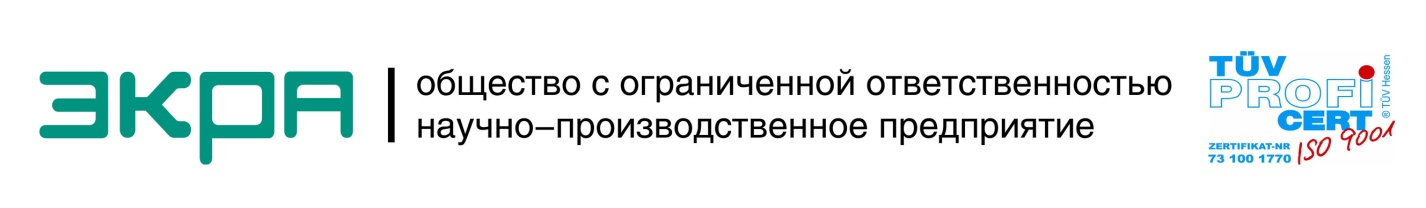 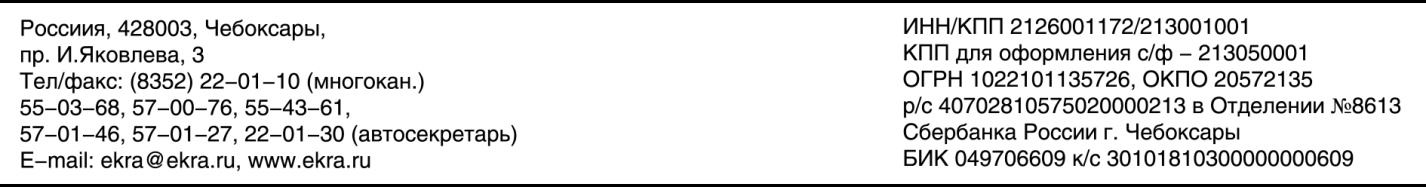 ОПРОСНЫЙ ЛИСТНА ТИРИСТОРНОЕ ЗАРЯДНО-ПИТАЮЩЕЕ УСТРОЙСТВО СЕРИИ ЗПУ И ЗПУАЗаказчик (Организация)______________________________________________________________Адрес _____________________________________________________________________________Ф.И.О. исполнителя, должность ____________________________Подпись________________МПКонтактные телефоны, E-mail ______________________________Дата______________________Наименование объекта_______________________________________________________________Адрес объекта______________________________________________________________________Наименование параметраНаименование параметраТребуется (Ответы заказчика)Требуется (Ответы заказчика)Входные параметрыВходные параметрыВходные параметрыВходные параметрыКанал 1Канал 2Количество вводов от сети, штКоличество вводов от сети, шт 1 (стандарт)	      2 1 (стандарт)	      2Количество фаз, штКоличество фаз, шт 1		      3 (стандарт) 1		      3 (стандарт)Напряжение (линейное), ВНапряжение (линейное), В ~220                     ~380 (стандарт) ~220                     ~380 (стандарт)Выходные параметрыВыходные параметрыВыходные параметрыВыходные параметрыВыходной ток, А  (16, 25, 40, 63, 80, 100, 160, 200, 250, 320, 400, 500, 630, 800, 1000, 1200)Выходной ток, А  (16, 25, 40, 63, 80, 100, 160, 200, 250, 320, 400, 500, 630, 800, 1000, 1200)Выходное напряжение, В (24, 48, 110, 220)Выходное напряжение, В (24, 48, 110, 220)Специальные функцииСпециальные функцииСпециальные функцииСпециальные функцииТермокомпенсация напряжения подзарядаТермокомпенсация напряжения подзаряда да		      нет да		      нетОграничение тока заряда АБОграничение тока заряда АБ да		      нет да		      нетЗащита от глубокого разряда АБЗащита от глубокого разряда АБ да		      нет да		      нетРекуперация энергии аккумулятора в сетьРекуперация энергии аккумулятора в сеть да		      нет да		      нетУправление вентиляцией помещения АБУправление вентиляцией помещения АБ да		      нет да		      нетДлина кабеля от ЗПУ до АБ (термодатчик), мДлина кабеля от ЗПУ до АБ (термодатчик), мПараметры мониторингаПараметры мониторингаПараметры мониторингаПараметры мониторингаНаличие системы мониторинга и связи с АСУТПНаличие системы мониторинга и связи с АСУТП Да		      Нет Да		      НетИнтерфейс связи с АСУТПИнтерфейс связи с АСУТП RS-485		               Ethernet Радиоканал GSM RS-485		               Ethernet Радиоканал GSMПротокол обмена с АСУТППротокол обмена с АСУТП Modbus RTU		               Modbus TCP MЭК60870-5-104		 МЭК61850 (MMS) Modbus RTU		               Modbus TCP MЭК60870-5-104		 МЭК61850 (MMS)Аккумуляторная батарея (АБ)Аккумуляторная батарея (АБ)Аккумуляторная батарея (АБ)Аккумуляторная батарея (АБ)Тип и производитель АБТип и производитель АБЕмкость АБ, АчЕмкость АБ, АчКол-во 2-х вольтовых элементов, штКол-во 2-х вольтовых элементов, штКонструктивные параметрыКонструктивные параметрыКонструктивные параметрыКонструктивные параметрыСтепень защиты (IP31…IP54) Степень защиты (IP31…IP54)  IP31 (cтандарт)                       Иное________ IP31 (cтандарт)                       Иное________Габаритные размеры, ммВысота Габаритные размеры, ммШирина Габаритные размеры, ммГлубина Подвод кабеля Подвод кабеля  Снизу (стандарт)		 Сверху Снизу (стандарт)		 СверхуДополнительные параметрыДополнительные параметрыДополнительные параметрыДополнительные параметрыНаличие обогреваНаличие обогрева Да		 Нет Да		 НетДополнительные требованияДополнительные требованияДополнительные требованияДополнительные требования